48.4 Assessment SummaryTim EarlAbstractThe following document was submitted to the Stock Assessment Review process to outline the source of current model data and parameters, and to summarise the development of the model. Section 1 summarises the development of the model, this is documented in more detail in Section 15, with a comprehensive reference list of papers related to the development of the model. Sections 2-13 describe the input files used in the most recent (2017) assessment, indicating the source of externally estimated parameters, and the data used in fitting the model. Section 14 outlines the data weighting approach used in fitting the model to multiple sources of data.48.4 Assessment SummaryTim EarlDevelopment historyIn the associated bundle:Input files after Francis weightingAll papers referred to in this document (FSA-17-52 is the most recent assessment) These are referenced in full in Table 1.Current assessment:Figure 1: Recruitment (top), and  SSB (bottom) estimates for the 2017 assessment, base on MCMC uncertainty estimatesModel setupValuesAge range: 1-50+Year range 1990-presentSingle area, single stock with no separate sex/maturity partitionAnnual cycle:t=0.25 yearsSpawning_time, fishery t=0.3333333 years (partial mortality 0.5) years spawning_psRecruitment t=0.4166667 yearsAging t=0 yearsApart from the year range, these are consistent with 483 to allow combination into a single model if appropriate in the future.Model representationPopulation.csl@size_based False@min_age 1@max_age 50@plus_group True@sex_partition False@mature_partition False@n_areas 1@n_stocks 1@n_tags 12@tag_names 2005Tags ... 2016Tags@initial 1990@current 2017@final 2052@annual_cycle time_steps 4recruitment_time 1spawning_time 2spawning_part_mort 0.5spawning_ps 1.0aging_time 4M_props 0.4166667 0.3333333 0.25 0.0growth_props 0.4166667 0.75 1.0 0.0baranov Falsefishery_names FSSIfishery_times 2@y_enter 1@n_quant 15NotesAnnual cycle chosen to be consistent with 48.3ReferencesOptimiser settingsModel representationEstimation.csl@estimator Bayes@max_iters 1000@max_evals 4000@grad_tol 0.002@MCMCstart 0length 1300000keep 3000adaptive_stepsize Trueadapt_at 100000 200000 burn_in 100proposal_t Truedf 4@profileparameter initialization.B0n    10l   600u  3000@q_method nuisance@ageing_errortype normalc 0.1NotesProfile range updated in 2018Initial biomassValuesB0 initialised at 2,000 tonnesUniform-log prior on 500 tonnes to 5,000 tonnesProcessingScriptsAssumptionsModel representationPopulation.csl@initialization B0 2000Estimation.csl@estimateparameter initialization.B0lower_bound   500upper_bound 5000prior uniform-logphase 1RecruitmentBeverton Holt recruitment form, with initial value of steepness set to 0.75.Source data/ValuesFree estimates 1985-(current-7)Year_range 1992-(current-6)@randomisation_method lognormal-empiricalPriors bounded on [0.001,20], lognormally distributed with mu=1, cv=0.8, except first year and last 7 which are fixed to 1.Model representationPopulation.csl @recruitment YCS_years 1989 ... 2016YCS 1 ...1SR BHsteepness 0.75sigma_r 1.0first_free 1989last_free 2009 @first_random_year 2010@randomisation_method lognormal@standardise_YCS TrueEstimation.csl @estimateparameter recruitment.YCS#YCS_years      1989  ... 2016lower_bound 0.001 ... 0.001upper_bound 20 ... 20prior lognormalmu	1 ... 1cv	0.658 ... 0.658phase 1Maturity ogiveFixed ogive at ageSource data/ValuesTaken from 48.3, note that there is no evidence of spawning in 48.4, an alternative hypothesis to a unit stock, is that fish return to 48.3 to spawn.Model representationPopulation.csl@maturity_props all allvalues_bounded 1 23 0 0 0 0 0 0.06 0.14 0.22 0.3 0.38 0.46 0.54 0.62 0.658 0.7 0.742 0.784 0.826 0.868 0.91 0.952 0.994 1Natural mortalityFixed value for all agesSource data/Values0.13Model representationPopulation.csl@natural_mortality all 0.13ReferencesWG-FSA-05/18GrowthGrowth data is estimated within the model. Because of lack of data on small fish, t0 is assumed zero.Source data/ValuesModel representationPopulation.csl@size_at_age_type von_Bert@size_at_age_dist normal@size_at_age k 0.092t0 0.00Linf 153.0cv 0.08@size_weight a 4.150e-09b 3.194verify_size_weight 150 30 50Estimation.csl@estimateparameter size_at_age.klower_bound 0.03 #changed from 0.05upper_bound 0.20 # changed from 0.15 - VLprior uniformphase 1@estimateparameter size_at_age.Linflower_bound 110upper_bound 250prior uniformphase 1MCMC_fixed True@age_size sizedata2011...@age_size sizedata2017    year 2017step 2sample randomogive SelSSIages <Ages of aged fish>sizes	<Lengths of aged fish>NotesGrowth estimated externally in 48.3, internally in 48.4Tagging release dataTagging data is available from 2003 release cohort onwards. Release mortality is estimated externally using a length dependent relationship:Within the model, no further post-release tagging occurs.All releases since 2003 are included where the fish length is in the range [30,200) cm, the release area is 48.4 and the release species is recorded as “TOP”.Source data/ValuesTag shedding rate 0.006377 based on linear approximation over four years to the observed double tag loss rate.  There is a 0.75 year no growth period – WG-FSA-07/29Model representationPopulation.csl@tag_shedding_rate 0.0064 ... 0.0064@tag_loss_props 0.4166667 0.3333333 0.25 0.0 @tag_growth_loss 2005Tagsnogrowth_period 0.75...@tag_growth_loss 2016Tagsnogrowth_period 0.75@tag 2005Tags...@tag 2016Tagstag_name 2016Tagsrelease_type deterministicsex bothyear 2016step 2mature_only Falsenumber 159plus_group Falseclass_mins 20 30 40 50 60 70 80 90 100 110 120 130 140 150 160 170 180props_all 0.000 0.000 0.000 0.000 0.006 0.013 0.019 0.031 0.157 0.094 0.107 0.245 0.176 0.101 0.044 0.006mortality 0.1ogive SelSSINotesInstant tag mortality is estimated externally, based on a length-dependent relationship, and so no further tag mortality is applied in the model.ReferencesTag mortality at length described in WG-FSA-07/29Effect of double tagging: WG-SAM-11/16 and WG-SAM-11/12 leading to tag loss rate estimateWG-SAM-09/13: Adding catch at age and survey data to the 48.3 toothfish CASAL assessment. Tag recapturesModel representationEstimation.csl@tag_recapture 2005Tags...@tag_recapture 2016Tagstag_name 2016Tagssample sizedetection_probability 1years 2017step 2proportion_mortality 1.0plus_group Trueclass_mins       30 40 50 60 70 80 90  100 110 120 130 140 150 160 170 180 190 200recaptured_2017  0  0  0  0  0  0  0   0   1   2   3   0   0   0   0   0   0   0scanned_2017  0.000   0.000   0.000   4.256   4.711  20.086  50.288 111.235  91.742 182.692 285.505 253.355 119.596  42.795  12.119   2.441   0.000  0.000 do_bootstrap Truer 1e-11dispersion 2.070249@fish_tagged_penaltylabel 2005TagPenaltytagging_episode 2005Tagsmultiplier 1...@fish_tagged_penalty label 2016TagPenaltytagging_episode 2016Tagsmultiplier 1NotesFor each tagging cohort, the four following years recaptures are included. Scanned numbers based on raised numbers at length. Prior to 2017, this was six years (WG-SAM-17/35)CatchesFuture catches (for 35 years based on the CCAMLR harvest control rule) Model representationPopulation.csl@fishery FSSIyears 2005 ... 2017catches 26.88 18.73 54.04 97.63 74.4 57.46 38.65 55.41 72.32 43.8 41.696 41.601 27.912  #Check 2017 catchU_max 0.999selectivity SelSSIfuture_years 2018 2019 2020 2021 2022 2023 2024 2025 2026 2027 2028 2029 2030 2031 2032 2033 2034 2035 2036 2037 2038 2039 2040 2041 2042 2043 2044 2045 2046 2047 2048 2049 2050 2051 2052future_catches <Constant value to achieve CCAMLR objectives>Estimation.csl@catch_limit_penaltylabel catch_limitlog_scale Falsefishery FSSImultiplier 100Catch compositionThe observed length distribution is raised to an age distribution using a year-specific age length relationship.Model representationPopulation.csl@selectivity_names SelSSI@selectivity SelSSIall logistic 8 4Estimation.csl @catch_at FSSICatchyears  2011 2012 2013 2014 2015 2016 2017fishery FSSIat_size Falsesexed Falsesum_to_one Trueplus_group Falsemin_class 1max_class 362011 <proportions at age>...2017 dist multinomialN_2011  24.01  N_2012  23.35 N_2013  32.24 N_2014  26.91 N_2015  26.62 N_2016  127.84 N_2017  20 r 1e-11@estimateparameter selectivity[SelSSI].all#lower_bound  1  0.05   1 #upper_bound 50 50 50 lower_bound 1 1 upper_bound 50 50prior uniformphase 1NotesReferencesModel OutputModel representationOutput.csl@print# estimation section stuffparameters falsefits_every_eval falseobjective_every_eval falseparameters_every_eval falseparameter_vector_every_eval falsefits trueresids truepearson_resids truenormalised_resids falseestimation_section false# population section stuffrequests trueinitial_state falsestate_annually falsestate_every_step falsefinal_state trueresults false#output section stuffyields trueunused_parameters truecovariance True@quantitiesall_free_parameters truefishing_pressures truenuisance_qs truetrue_YCS trueB0 trueR0 trueSSBs trueYCS trueactual_catches falseogive_parameters selectivity[SelSSI].allfits true normalised_resids false # set to true laterpearson_resids falsetagged_age_distribution true@abundance vulnerablebiomass truemature_only falsestep 2proportion_mortality 0.5ogive SelSSIyears 2005 ... 2017@numbers_at AgeStructurestep 2proportion_mortality 0.5years 2010 ... 2017Data weightingThe data weighting is an iterative process. Initially an arbitrary effective sample size is assigned to the age composition in the year being added. The model is run, and the sample size recalculated based on the cv estimated for the age composition in this year. This process is repeated until the sample size converges (typically 3 or 4 iterations).Papers used in the development of the assessmentTable 1: Papers relevant to the assessment of Toothfish in 48.4YearChanges from previous assessment2013First assessment of TOP in 4842014Comparison of maturity ogives2015Updated maturity ogives. Changes to mortality post tagging2017Number of years of recaptures post-tagging reduced from 6 to 4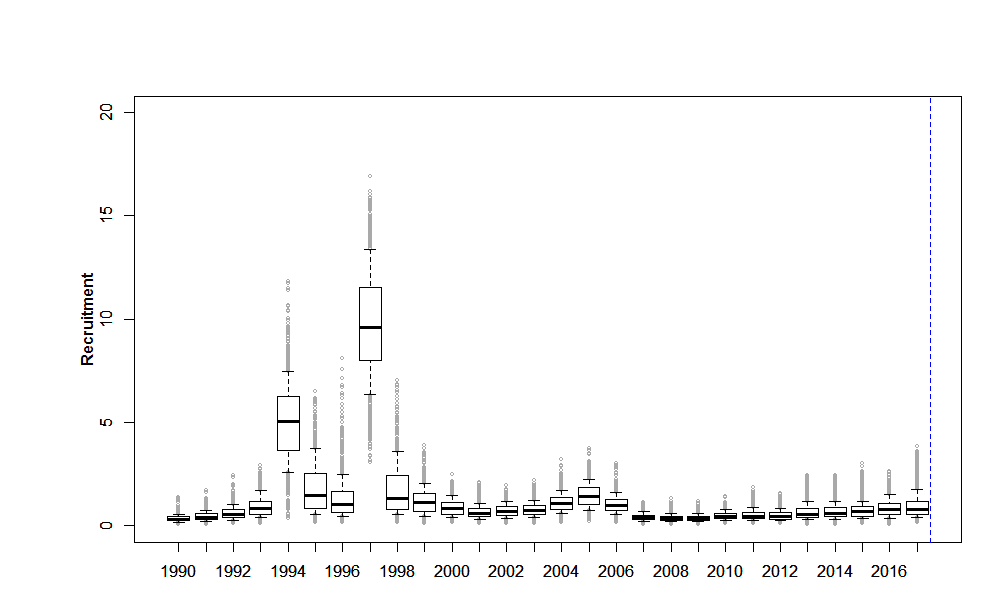 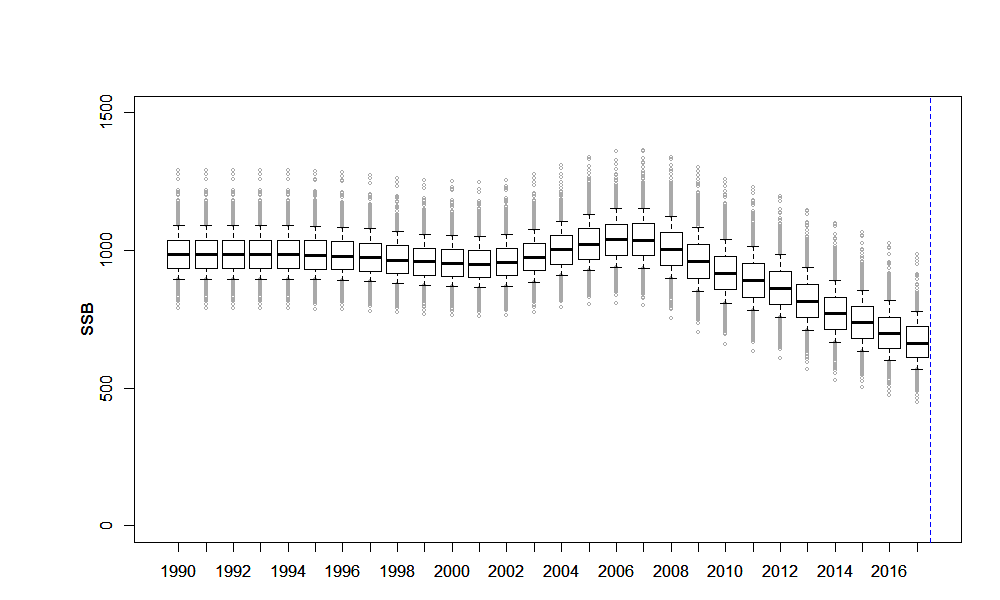 Length class (cm)30, 405060708090100+Survival00.960.950.950.940.830.80MeetingPaper summaryFSA-17WG-FSA-17/46	Preliminary results from the first year of a three-year survey into the connectivity of toothfish species in Subareas 48.2 and 48.4. K. Olsson, M. Belchier and M. SöffkerVery little catch of Patagonian toothfish so farWG-FSA-17/52	Assessment of Patagonian toothfish (D. eleginoides) in Subarea 48.4. T. EarlUpdate of assessment. Tagging truncated to four years following releasen season, rather than six used previously (following paper and discussion at SAM).WG-FSA-173.20 Recommends to only use complete seasons of data that have been quality checked by the CCAMLR secretariat in future.3.21 Recommends fitting survey as biomass and proportions in composition (not applicable)3.28 Investigate temporal effects in fits to the tagging data  3.29 Further review of stock hypothesis to reflect links with 48.3SAM-1717/35	Sensitivities in the assessment of the Patagonian toothfish (D. eleginoides) in Subareas 48.3 and 48.4 to truncation of tagging data. T. EarlLooking at the effect of including different numbers of years post release in the assessment. There is some outstanding bias in the tag recaptures not explained by the double-tagging effect.WG-SAM-172.12 Recommendation to re-estimate the tag loss and instantaneous mortality using the most up to date data. Reduce years of tagging to four to reduce bias from double-tagging.FSA-16NASAM-16NAFSA-15WG-FSA-15/28	An integrated stock assessment of Patagonian toothfish (Dissostichus eleginoides) in CCAMLR Subarea 48.4M. Soeffker, V. Laptikhovsky, T. Earl and C. Darby (United Kingdom)Update of assessmentUpdated maturity ogive and change to growth retardation period (0.5 changed to 0.75)WG-FSA-154.15 Fixed recruitment from 2008-2015 investigated and used for catch advice, made little difference4.17 WG recommends continuing with separate 48.3/48.4 assessments4.18 Recommendations to reconsider recruitment used in projections4.19 Only use 4 years recaptures in each tag cohort.4.117(i)-(vii) Areas to develop stock assessmentsSAM-15WG-SAM-15/30	A potential link between the D. eleginoides stocks of Statistical Subareas 48.3 and 48.4. M. Soeffker, M. Belchier and V. Laptikhovsky (United Kingdom)Tags between 48.4 and 48.3 (mostly males moving to SG and females to SR) Lack of older and younger fish in 48.4 and different growth curves.2.34-2.37, 2.42 Diagnostic documents2.40 Document changes in a stepwise fashionFSA-14WG-FSA-14/29 Rev. 1	A preliminary CASAL population assessment of Patagonian toothfish in CCAMLR Subarea 48.4 based on data for the 2009–2014 fishing seasons. V. Laptikhovsky, R. Scott, M. Söffker and C. Darby (United Kingdom)Update of assessmentComparison of maturity ogives4.4 Spread sampling of otoliths across the length distributionSAM-14WG-SAM-142.29 CASAL version 2.30-2012-03-21 rev 4648 be considered the current approved CCAMLR versionFSA-13WG-FSA-13/31	Preliminary assessment of Patagonian toothfish in Subarea 48.4. R. Scott and V. Laptikohvsky (United Kingdom)First TOP specific assessment (previously northern combined TOP and TOA).  Maturity data based on limited samples from 48.4. 2009 catch composition rejected as based on few samples and introduces convergence issues as conflict with 2012 data – the more recent data was thought to be more reliable. Francis data weighting introducedWG-FSA-134.28 exclude 2009 length composition data4.29 Data weighting by Francis method not adopted due to reducing the uncertainty in MCMC estimates unexpectedly4.93 MPD B0 estimates are validated by the secretariat rerunning assessment.4.96 Differences in B0 from different versions of CASAL not explainedSAM-13WG-SAM-13/24	A revised assessment of Patagonian toothfish in Subarea 48.4. R. Scott (United Kingdom)Change to maturity ogive, change in selectivity pattern FSA-12WG-FSA-12/36	Population assessment of Patagonian toothfish in Subarea 48.4. R. Scott (United Kingdom)Assessment for Northern 48.4 combined toothfish5.32 Assess 48.4 toothfish by species rather than areaSAM-12Before 2012 the assessment covered a considerably different stock, and so subsequent papers only refer to general stock assessment methodology rather than the specific assessments in 48.4Before 2012 the assessment covered a considerably different stock, and so subsequent papers only refer to general stock assessment methodology rather than the specific assessments in 48.4FSA-11SAM-11WG-SAM-11/12	Models of tag shedding for double tagging as a function of time at liberty and approximate solutions for the single tagging model in CASAL. S.G. Candy (Australia)WG-SAM-11/18	Estimates of the tag loss rates for single and double tagged toothfish (Dissostichus mawsoni) fishery in the Ross Sea. A. Dunn, M.H. Smith (New Zealand), D.J. Agnew (UK) and S. Mormede (New Zealand)Discussion of double tagging effect, and its application to the Ross Sea fisheryFSA-10WG-FSA-10/P05 The Patagonian toothfish: biology, ecology and fishery. M.A. Collins, P. Brickle, J. Brown and M. BelchierEverything about ToothfishSAM-10WG-SAM-10/11 Rev. 1	Estimation of natural mortality using catch-at-age and aged mark-recapture data: a simulation study comparing estimation for a model based on the Baranov equations versus a new mortality equation. S.G. Candy (Australia)Simulation testing estimation of MWG-SAM-10Discussion of estimates of MFSA-09WG-FSA-09/22 Rev. 1	COMPARISON OF THE PRECISION OF DIRECT VERSUS AGE LENGTH KEY METHODS OF ESTIMATING CATCH-AT-AGE PROPORTIONSS.G. Candy (Australia)Sampling ages based on length binned samples rather than unbinned samplesSAM-09NAFSA-08NASAM-08NAFSA-07WG-FSA-07Report: Investigate issues including use of catch-at-age and tag recapture at length bias in 48.3 assessment.SAM-07WG-SAM-07/13	An assessment strategy evaluation framework for testing the application of a CASAL based management system to the HIMI fisheryI.R. Ball and S.G. Candy (Australia)WG-SAM-07/7	Comparison of estimators of effective sample size for catch-at-age and catch-at-length data using simulated data from the Dirichlet-multinomial DistributionS.G. Candy (Australia)Method of calculating sample sizeFSA-06NAFSA-SAM-06NAFSA-05WG-FSA-05/18	Parameters for the assessment of toothfish in Subarea 48.3. D.J. Agnew, G.P. Kirkwood, A. Payne, J. Pearce and J. Clarke (United Kingdom)Beverton-Holt invariants presentedWG-FSA-054.18 Discussion about recruitment uncertainty in projections